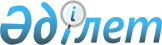 О некоторых вопросах специальных экономических зонПостановление Правительства Республики Казахстан от 24 ноября 2017 года № 772.
      В соответствии с подпунктом 2) статьи 10 Закона Республики Казахстан "О специальных экономических и индустриальных зонах" Правительство Республики Казахстан ПОСТАНОВЛЯЕТ:
      Сноска. Преамбула - в редакции постановления Правительства РК от 30.01.2024 № 46.


      1. Создать специальную экономическую зону "Астана-Технополис" на период до 2042 года.
      2. Утвердить прилагаемые:
      Положение о специальной экономической зоне "Астана-Технополис", ее целевые индикаторы функционирования и критический уровень недостижения целевых индикаторов;
      Положение о специальной экономической зоне "Астана - новый город", ее целевые индикаторы функционирования и критический уровень недостижения целевых индикаторов.
      3. Настоящее постановление вводится в действие со дня его подписания. Положение
о специальной экономической зоне "Астана-Технополис"  1. Общие положения
      1. Специальная экономическая зона "Астана – Технополис" (далее – СЭЗ) расположена на территории города Астаны в границах согласно прилагаемому плану.
      Территория СЭЗ составляет 688,6 гектара и является неотъемлемой частью территории Республики Казахстан.
      Сноска. Пункт 1 - в редакции постановления Правительства РК от 30.01.2024 № 46.


      2. СЭЗ создается в целях:
      1) инновационного развития города Астаны путем привлечения инвестиций и использования имеющихся и привлеченных передовых технологий, ноу-хау, создания современной инфраструктуры;
      2) создания высокоэффективных, в том числе высокотехнологичных и конкурентоспособных производств в области обрабатывающей промышленности;
      3) ускоренного развития новых технологий, дальнейшего совершенствования организационных, экономических и социальных условий проведения исследований, разработки новых технологий, оказания содействия в их коммерциализации;
      4) ускоренного развития города Астаны путем привлечения инвестиций в социальную сферу, область здравоохранения.
      Сноска. Пункт 2 с изменениями, внесенными постановлениями Правительства РК от 22.10.2019 № 780; от 06.04.2020 № 177; от 30.01.2024 № 46.


      3. Деятельность СЭЗ регулируется Конституцией Республики Казахстан, Законом Республики Казахстан "О специальных экономических и индустриальных зонах", настоящим Положением и иными нормативными правовыми актами Республики Казахстан.
      Сноска. Пункт 3 в редакции постановления Правительства РК от 06.04.2020 № 177.


      4. Перечень приоритетных видов деятельности СЭЗ, соответствующих целям ее создания, а также порядок включения приоритетных видов деятельности в указанный перечень определяются уполномоченным государственным органом, осуществляющим государственное регулирование в сфере создания, функционирования и упразднения специальных экономических и индустриальных зон, по согласованию с уполномоченным органом по государственному планированию и уполномоченным органом, осуществляющим руководство в сфере обеспечения поступлений налогов и других обязательных платежей в бюджет..
      Сноска. Пункт 4 в редакции постановления Правительства РК от 02.06.2021 № 366.


      5. Реализация проектов по видам деятельности будет преимущественно осуществляться с использованием проектов по научным разработкам парка "Astana Business Campus" автономной организации образования "Назарбаев Университет". 2. Управление СЭЗ
      6. Управление СЭЗ осуществляется в соответствии с Законом Республики Казахстан "О специальных экономических и индустриальных зонах".
      Сноска. Пункт 6 в редакции постановления Правительства РК от 06.04.2020 № 177.

 3. Налогообложение на территории СЭЗ
      7. Налогообложение на территории СЭЗ регулируется налоговым законодательством Республики Казахстан. 4. Таможенное регулирование
      8. Таможенное регулирование на территории СЭЗ осуществляется в соответствии с положениями таможенного законодательства Евразийского экономического союза и Республики Казахстан.
      9. На территории специальной экономической зоны или ее части действует таможенная процедура свободной таможенной зоны.
      Сноска. Пункт 9 - в редакции постановления Правительства РК от 30.01.2024 № 46.


      10. Территория СЭЗ, на которой применяется таможенная процедура свободной таможенной зоны, является зоной таможенного контроля. Территория СЭЗ должна быть обустроена в целях проведения таможенного контроля. Требования к обустройству территории СЭЗ, включая требования по ограждению и оснащению периметра такой территории системой видеонаблюдения, устанавливаются уполномоченным органом в сфере таможенного дела.
      Сноска. Пункт 10 - в редакции постановления Правительства РК от 30.01.2024 № 46.


      11. На территории СЭЗ могут создаваться места временного хранения товаров в порядке, определенном таможенным законодательством Евразийского экономического союза и Республики Казахстан.
      12. На территории СЭЗ могут размещаться и использоваться товары, помещенные под таможенную процедуру свободной таможенной зоны, а также товары Евразийского экономического союза, не помещенные под таможенную процедуру свободной таможенной зоны, и иностранные товары, помещенные под иные таможенные процедуры.
      13. Товары, ввезенные на территорию СЭЗ и помещенные под таможенную процедуру свободной таможенной зоны, рассматриваются как находящиеся вне таможенной территории Евразийского экономического союза для целей применения таможенных пошлин, налогов, а также мер нетарифного регулирования.
      14. Таможенные операции, связанные с временным хранением, таможенным декларированием, таможенной очисткой и выпуском товаров, а также проведением таможенного контроля на территории СЭЗ, осуществляются в порядке, определенном таможенным законодательством Евразийского экономического союза и Республики Казахстан. 5. Охрана окружающей среды
      15. Осуществление деятельности в СЭЗ основано на рациональном и эффективном использовании природных ресурсов посредством создания условий для перехода к устойчивому развитию и охране окружающей среды на основе баланса экономических, социальных и экологических аспектов повышения качества жизни.  6. Порядок и сроки упразднения СЭЗ
      16. СЭЗ упраздняется по истечении срока, на который она была создана. СЭЗ упраздняется Правительством Республики Казахстан.  7. Заключительные положения
      17. Досрочное упразднение СЭЗ осуществляется в соответствии с Законом Республики Казахстан "О специальных экономических и индустриальных зонах".
      Сноска. Пункт 17 - в редакции постановления Правительства РК от 30.01.2024 № 46.


      18. Деятельность СЭЗ, не урегулированная настоящим Положением, осуществляется в соответствии с действующим законодательством Республики Казахстан и Евразийского экономического союза.  План границ специальной экономической зоны "Астана – Технополис" Предлагаемая территория СЭЗ "Астана – Технополис" – 688,6 га
      Сноска. План - в редакции постановления Правительства РК от 30.01.2024 № 46.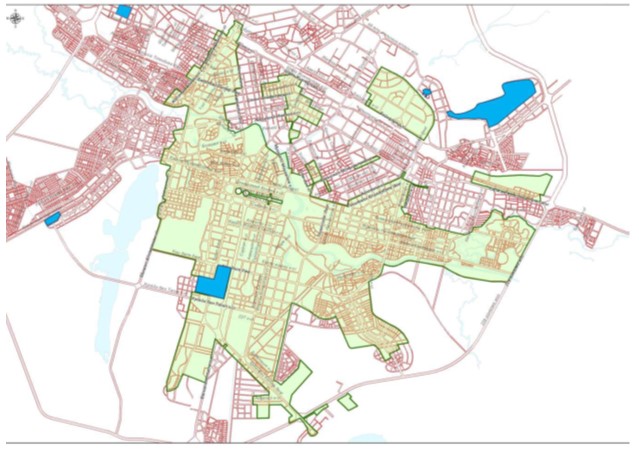 
      Территория специальной экономической зоны "Астана – Технополис".
      S = 688,6 гектара. Целевые индикаторы функционирования специальной экономической зоны "Астана-Технополис"
      Сноска. Целевые индикаторы в редакции постановления Правительства РК от 06.04.2020 № 177.
      *показатели указаны с нарастающим итогом ПОЛОЖЕНИЕ
о специальной экономической зоне "Астана - новый город" 1. Общие положения
      1. Специальная экономическая зона "Астана – новый город" (далее – СЭЗ) расположена в пределах территориальной границы города Астаны, в границах согласно прилагаемому плану. 
      Территория СЭЗ "Астана – новый город" является неотъемлемой частью территории Республики Казахстан и составляет 15421,72 гектара. В состав территории СЭЗ входят: индустриальный парк № 1 площадью 598,1 гектара, зона освоения площадью 3269 гектаров, зона реновации площадью 5134 гектара, городская легкорельсовая линия площадью 72,41 гектара и территория местного исполнительного органа площадью 1,9 гектара.
      Сноска. Пункт 1 - в редакции постановления Правительства РК от 30.01.2024 № 46.


      2. СЭЗ создается в целях:
      1) ускоренного развития города Астаны путем привлечения инвестиций и использования передовых технологий в строительстве, а также создания современной инфраструктуры;
      2) создания высокоэффективных, в том числе высокотехнологичных и конкурентоспособных производств, освоения выпусков новых видов продукции.
      Сноска. Пункт 2 с изменением, внесенным постановлением Правительства РК от 22.10.2019 № 780; от 30.01.2024 № 46.


      3. Видами деятельности на территории СЭЗ являются:
      1) обрабатывающая промышленность, за исключением:
      производства напитков;
      производства табачных изделий;
      производства деревянных и пробковых изделий, кроме мебели;
      производства изделий из соломки и материалов для плетения;
      печати и воспроизведения записанных материалов;
      ремонта и установки машин и оборудования;
      2) складское хозяйство и вспомогательная транспортная деятельность;
      3) строительство и ввод в эксплуатацию объектов инфраструктуры, административного и жилого комплексов в соответствии с проектно-сметной документацией;
      4) строительство и ввод в эксплуатацию больниц, поликлиник, школ, детских садов, музеев, театров, высших и средних учебных заведений, библиотек, дворцов школьников, спортивных комплексов в соответствии с проектно-сметной документацией;
      5) строительство и ввод в эксплуатацию объектов, предназначенных непосредственно для осуществления видов деятельности, предусмотренных подпунктами 1) и 2) настоящего пункта, в пределах проектно-сметной документации.
      4. Деятельность СЭЗ регулируется Конституцией Республики Казахстан, Законом Республики Казахстан "О специальных экономических и индустриальных зонах" и иным законодательством Республики Казахстан.
      Сноска. Пункт 4 - в редакции постановления Правительства РК от 30.01.2024 № 46.


      5. На территории СЭЗ устанавливается специальный правовой режим. 2. Управление СЭЗ
      6. Управление СЭЗ осуществляется в соответствии с Законом Республики Казахстан "О специальных экономических и индустриальных зонах".
      Сноска. Пункт 6 - в редакции постановления Правительства РК от 30.01.2024 № 46.


      7. Финансирование государственного учреждения местного исполнительного органа столицы осуществляется из местного бюджета в соответствии с законодательными актами Республики Казахстан. 3. Налогообложение на территории СЭЗ
      8. Налогообложение на территории СЭЗ регулируется налоговым законодательством Республики Казахстан. 4. Таможенное регулирование
      9. Таможенное регулирование на территории СЭЗ осуществляется в соответствии с положениями таможенного законодательства Евразийского экономического союза и Республики Казахстан. 
      10. На территории специальной экономической зоны или ее части действует таможенная процедура свободной таможенной зоны.
      Сноска. Пункт 10 - в редакции постановления Правительства РК от 30.01.2024 № 46.


      11. Территория СЭЗ, на которой применяется таможенная процедура свободной таможенной зоны, является зоной таможенного контроля. Территория СЭЗ должна быть обустроена в целях проведения таможенного контроля. Требования к обустройству территории СЭЗ, включая требования по ограждению и оснащению периметра такой территории системой видеонаблюдения, устанавливаются уполномоченным органом в сфере таможенного дела.
      Сноска. Пункт 11 - в редакции постановления Правительства РК от 30.01.2024 № 46.


      12. На территории СЭЗ могут создаваться места временного хранения товаров в порядке, определенном таможенным законодательством Евразийского экономического союза и Республики Казахстан. 
      13. На территории СЭЗ могут размещаться и использоваться товары, помещенные под таможенную процедуру свободной таможенной зоны, а также товары Евразийского экономического союза, не помещенные под таможенную процедуру свободной таможенной зоны, и иностранные товары, помещенные под иные таможенные процедуры.
      14. Товары, ввезенные на территорию СЭЗ и помещенные под таможенную процедуру свободной таможенной зоны, рассматриваются как находящиеся вне таможенной территории Евразийского экономического союза для целей применения таможенных пошлин, налогов, а также мер нетарифного регулирования. 
      15. Таможенные операции, связанные с временным хранением, таможенным декларированием, таможенной очисткой и выпуском товаров, а также проведением таможенного контроля на территории СЭЗ, осуществляются в порядке, определенном таможенным законодательством Евразийского союза и Республики Казахстан. 5. Порядок пребывания иностранных граждан на территории СЭЗ
      16. На территории СЭЗ действует порядок въезда, выезда, транзита и пребывания иностранных граждан и лиц без гражданства, а также их транспортных средств, установленный законодательством Республики Казахстан и международными соглашениями, ратифицированными Республикой Казахстан. 6. Заключительные положения
      17. Условия, установленные в настоящем Положении, могут изменяться постановлением Правительства Республики Казахстан.
      18. СЭЗ упраздняется по основаниям, предусмотренным Законом Республики Казахстан "О специальных экономических и индустриальных зонах".
      Сноска. Пункт 18 - в редакции постановления Правительства РК от 30.01.2024 № 46.

      19. Исключен постановлением Правительства РК от 22.10.2019 № 780.

      20. Исключен постановлением Правительства РК от 22.10.2019 № 780.

      21. Исключен постановлением Правительства РК от 22.10.2019 № 780.


      22. Деятельность СЭЗ, не урегулированная настоящим Положением, осуществляется в соответствии с действующим законодательством Республики Казахстан. План границ специальной экономической зоны "Астана - новый город"
      Сноска. План в редакции постановления Правительства РК от 22.10.2019 № 780.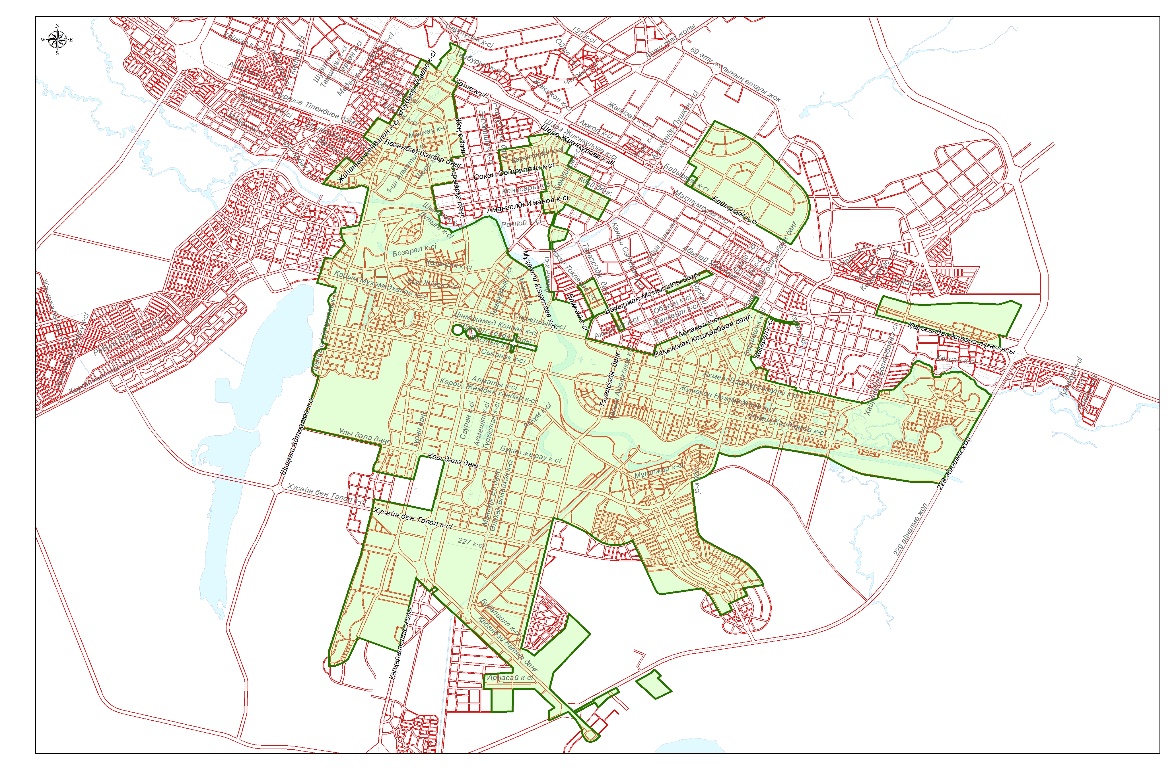  Целевые индикаторы функционирования специальной экономической зоны "Астана - новый город", критический уровень недостижения целевых индикаторов
      Сноска. Целевые индикаторы с изменением, внесенным постановлением Правительства РК от 22.10.2019 № 780.
      продолжение таблицы
      Примечания:
      * - показатели индикаторов приведены с нарастающим итогом;
      при расчете применен курс: 1 доллар США – 333 тенге.
      ** - сумма объема производства товаров и услуг (работ) на территории СЭЗ меньше суммы объема инвестиций в связи с тем, что сумма привлеченных инвестиций указана с нарастающим итогом с момента создания СЭЗ (2002 год), а объем производства товаров и услуг (работ) указан согласно запущенным производствам с 2010 года. На сегодняшний день осуществляется производство 41 предприятием, 11 объектов на стадии строительства и 13 проектов на стадии проектирования.
      По индустриальному парку № 1 города Астаны объем инвестиций составляет 140000 миллионов тенге, объем производства после выхода предприятий на проектную мощность составит 175720 миллионов тенге в год.
      Сноска. Примечание - в редакции постановления Правительства РК от 30.01.2024 № 46.


					© 2012. РГП на ПХВ «Институт законодательства и правовой информации Республики Казахстан» Министерства юстиции Республики Казахстан
				
      Премьер-МинистрРеспублики Казахстан

 Б. Сагинтаев
Утверждено
постановлением Правительства
Республики Казахстан
от 24 ноября 2017 года № 772Приложение 
к Положению о специальной
экономической зоне
"Астана – Технополис"Утверждены
постановлением Правительства
Республики Казахстан
от 24 ноября 2017 года № 772
№ п/п
Цели, задачи и показатели
Единица измерения
Достижение целевого индикатора к 2022 году
Достижение целевого индикатора к 2027 году
Достижение целевого индикатора к 2032 году
Достижение целевого индикатора к 2037 году
Достижение целевого индикатора к 2042 году
1
2
3
4
5
6
7
8
1
Общий объем инвестиций, в том числе:
млрд. тенге
5,2
40
100
200
300
1.1
объем иностранных инвестиций
млрд. тенге
1,7
8
20
40
60
1.2
объем отечественных инвестиций
млрд. тенге
3,5
32
80
160
240
2
Объем производства товаров и услуг (работ) на территории СЭЗ
млрд. тенге
1,6
100
150
250
400
3
Количество участников (компаний)
ед.
12
38
62
75
85
1
2
3
4
5
6
7
8
4
Количество лиц, осуществляющих вспомогательный вид деятельности
чел.
7
13
35
47
53
5
Количество рабочих мест, создаваемых на территории СЭЗ
чел.
1000
3000
4500
6000
6000
6
Доля казахстанского содержания в общем объеме производства на территории СЭЗ
%
15%
20%
25%
30%
35%
7
Уровень инновационной активности предприятий
%
3,7
4,8
6,2
8
10Утверждено
постановлением Правительства
Республики Казахстан
от 24 ноября 2017 года № 772Приложение
к Положению о специальной
экономической зоне
"Астана-новый город"Утверждены
постановлением Правительства
Республики Казахстан
от 24 ноября 2017 года № 772
№ п/п
№ п/п
Цели, задачи и показатели (наименования)
Ед. изм.*
Базовыйпериод (2011)
Достижение к 2017 году
Достижение к 2017 году
Достижение к 2017 году
Достижение к 2017 году
Достижение к 2017 году
Достижение к 2017 году
Достижение к 2017 году
Достижение к 2017 году
Достижение к 2017 году
№ п/п
№ п/п
Цели, задачи и показатели (наименования)
Ед. изм.*
Базовыйпериод (2011)
2012
2013
2014
2015
2016
2017
Критическийуровень
Критическийуровень
Критическийуровень
1
1
2
3
4
5
6
7
8
9
10
11
11
11
1
1
Общий объем привлеченных инвестиций, в том числе (с нарастающим):**
млрд. тенге
911
975,8
1040,6
1105,4
1170,2
1235
1 300
1 100
1 100
1 100
Объем иностранных инвестиций
млрд. тенге
101
101,2
101,3
101,5
101,6
101,8
102
101
101
101
Объем отечественных инвестиций
млрд. тенге
810
874,6
939,2
1003,8
1068,4
1133
1 198
999
999
999
2
Объем производства товаров и услуг (работ) на территории СЭЗ**
Объем производства товаров и услуг (работ) на территории СЭЗ**
млрд. тенге
35
40,8
46,6
52,4
58,2
64
70
70
40
3
Количество участников
Количество участников
компании
24
28
33
37
41
45
50
50
30
4
Количество лиц, осуществляющих вспомогательный вид деятельности
Количество лиц, осуществляющих вспомогательный вид деятельности
человек
50
58
64
72
81
89
100
100
50
5
Количество рабочих мест, создаваемых на территории СЭЗ (с нарастающим)
Количество рабочих мест, создаваемых на территории СЭЗ (с нарастающим)
человек
950
1375
1800
2225
2650
3075
3 500
3 500
1 500
6
Доля местного содержания в общем объеме производства на территории СЭЗ
Доля местного содержания в общем объеме производства на территории СЭЗ
%
15
20
25
30
35
40
45
45
25
№
Достижение к 2022 году
Достижение к 2022 году
Достижение к 2022 году
Достижение к 2022 году
Достижение к 2022 году
Достижение к 2022 году
Достижение к 2027 году
Достижение к 2027 году
Достижение к 2027 году
Достижение к 2027 году
Достижение к 2027 году
Достижение к 2027 году
2018
2019
2020
2021
2022
Критическийуровень
2023
2024
2025
2026
2027
Критическийуровень
12
13
14
15
16
17
18
19
20
21
22
23
1
1350
1400
1450
1500
1550
1 300
1620
1690
1760
1830
1 900
1 500
1
12
13
14
15
16
17
18
19
20
21
22
23
1
104
105
107
108
110
102
111
112
113
114
115
110
1
1246,4
1294,8
1343,2
1391,6
1440
1 198
1509
1578
1647
1716
1 785
1 390
2
80
90
100
110
120
60
126
132
138
144
150
75
3
52
55
58
60
62
35
64
67
70
75
80
50
4
110
120
130
140
150
75
160
170
180
190
200
100
5
3700
3900
4100
4300
4 500
2 000
4700
4900
5100
5300
5 500
2750
6
46
47
48
49
50
30
52
54
56
58
60
35